文学创作大赛优秀组织奖推荐表              区（县）附件2 文学创作大赛作品推荐名额分配表附件3文学创作大赛优秀作品推荐表 附件4文学创作大赛参赛学生花名册  组别                                                          区（县）          附件5电子文件打包格式参照图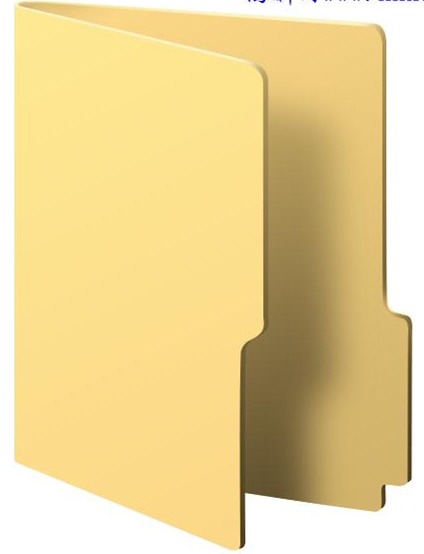 （）区县2017年文学创作大赛报送材料	优秀作品                                   优秀组织                           区县材料  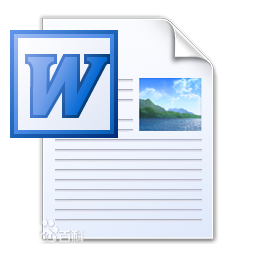 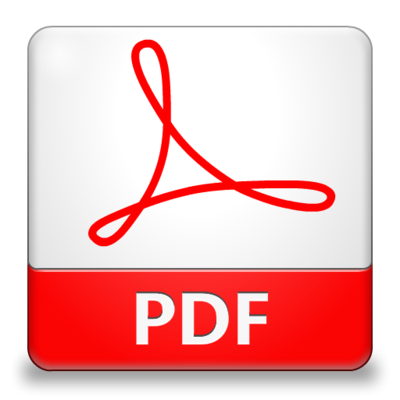 小学低年级组    小学高年级组   初中组        高中组            通知、总结          推荐表            通知         总结        花名册                                                               （word）         （PDF或jpg）     （word）      （word）  （PDF或jpg） （学校+学生姓名）（学校+学生姓名）作品  推荐表（word）    （PDF或jpg）共印50份 单位名称负责人通讯地址联系方式主要工作及成效（另附2000字单行材料）（另附2000字单行材料）（另附2000字单行材料）区县组委会推荐意见                   （区县关工委盖章）                    年      月      日                   （区县关工委盖章）                    年      月      日                   （区县关工委盖章）                    年      月      日序号区  县名额分配名额分配名额分配名额分配序号区  县小学小学初中高中序号区  县中（3-4）年级高（5-6）年级初中高中1新城区55552碑林区55553莲湖区55554雁塔区55555灞桥区55556未央区55557阎良区55558临潼区55559长安区555510高陵区555511蓝田县555512周至县555513户  县555514国际事务港务区5555合  计合  计75757575姓  名性别所属组别学  校年级作品题目作品体裁指导老师联系方式指导老师评语指导老师签字：                年   月   日指导老师签字：                年   月   日指导老师签字：                年   月   日指导老师签字：                年   月   日指导老师签字：                年   月   日学校推荐意见学校盖章               年    月   日学校盖章               年    月   日学校盖章               年    月   日学校盖章               年    月   日学校盖章               年    月   日区县组委会推荐意见区县关工委盖章         年     月    日区县关工委盖章         年     月    日区县关工委盖章         年     月    日区县关工委盖章         年     月    日区县关工委盖章         年     月    日备注作品题目姓名学校年级指导老师联系方式备注报送：省关工委、教育厅、团省委。抄送：市大赛组委会主任、副主任，办公室主任、副主任。西安市关工委办公室　　　 　　　　       2018年 4月2 日印发西安市关工委办公室　　　 　　　　       2018年 4月2 日印发